Z_¨weeiYx                                                                                          b¤^i : 2200GK-GMv‡ivÕi Kzkxjeiv †`k‡K Aw¯’wZkxj Ki‡Z GLbI mwµq                                                          --- Z_¨gš¿xXvKv, 28 ‰R¨ô (11 Ryb) :	Z_¨gš¿x W. nvQvb gvn&gy` e‡j‡Qb, GK-GMv‡ivÕi Kzkxjeiv †`k‡K Aw¯’wZkxj I AMYZvwš¿K avivq cÖevwnZ Kivi Rb¨ GLbI mwµqfv‡e KvR K‡i hv‡”Q| wZwb eZ©gvb miKv‡ii MYZ‡š¿i aviv Ae¨vnZ ivLvi j‡ÿ¨ GB cÖwZwµqvkxj †Mvôxi loh‡š¿i Kej †_‡K †`k‡K iÿv Ki‡Z RbM‡Yi cÖwZ AvnŸvb Rvbvb| 	gš¿x AvR avbgwÛ‡Z AvIqvgx jx‡Mi Kvh©vj‡q `‡ji cÖPvi I cÖKvkbv DcKwgwUi GK mfvq mfvcwZi e³„Zvq Gme K_v e‡jb| 	Z_¨gš¿x e‡jb, AvIqvgx jxM mfvcwZ I cÖavbgš¿x †kL nvwmbv 11gvm Kviv‡fv‡Mi ci 2008 mv‡j AvR‡Ki Gw`‡b msm` PZ¡‡i ¯’vwcZ we‡kl KvivMvi †_‡K gyw³ jvf K‡ib| wZwb Av‡iv e‡jb, cÖavbgš¿x †kL nvwmbvi G gyw³ AMYZvwš¿K aviv †_‡K †`‡ki gyw³| Av‡cvlnxb g‡bvfve Avi RbM‡Yi Abo `vwei gy‡L cÖavbgš¿x †kL nvwmbvi gyw³i ga¨ w`‡q GK-GMv‡iv miKv‡ii nvZ †_‡K †`k gyw³ jvf K‡i| 	WvK I †Uwj‡hvMv‡hvM gš¿x †gv¯Ívdv ReŸvi Ges cÖPvi I cÖKvkbv DcKwgwUi Ab¨vb¨ m`m¨ mfvq Dcw¯’Z wQ‡jb|#iex›`ª/dvinvbv/mÄxe/Rqbyj/2019/2120NÈvZ_¨weeiYx                                                                                          b¤^i : 2199wk¶v Dcgš¿xi m‡½ Pxbv cÖwZwbwa`‡ji mv¶vrXvKv, 28 ˆR¨ô (11 Ryb) :	Px‡bi Ab¨Zg cÖvPxb ûbvb wek¦we`¨vj‡qi Pvi m`¨‡mi GKwU cÖwZwbwa`j wk¶v Dcgš¿x gwneyj nvmvb †PŠayixi m‡½ AvR mwPevj‡q Zvi `ß‡i mv¶vr K‡i|	mv¶vrKv‡j cÖwZwbwa`j D”P wk¶vi Rb¨ ûbvb wek¦we`¨vj‡q evsjv‡`k †_‡K wk¶v_©x †bqvi e¨vcv‡i AvMÖn cÖKvk K‡i| G mgq Zviv  cÖhyw³we`¨v,  gvbweK I mvgvwRK weÁvb Abyl‡`i wewfbœ wel‡q  G‡`‡ki wek¦we`¨vjq¸‡jvi m‡½ †hŠ_fv‡e M‡elYv I wk¶v_©x wewbgq Kvh©µg cwiPvjbv Kivi K_v e‡jb|	wk¶v Dcgš¿x ûbvb wek¦we`¨vjq KZ©…c¶‡K evsjv‡`‡ki wewfbœ D”P wk¶v cÖwZôv‡bi m‡½  we‡kl K‡i bZyb wek¦we`¨vj¸‡jvi m‡½ †hŠ_fv‡e wcGBPwW Kvh©µg cwiPvjbvi civgk© †`b| gwneyj nvmvb †PŠayix evsjv‡`‡k ûbvb wek¦we`¨vj‡qi GKwU K¨v¤úvm †Lvjvi AvnŸvb Rvbvb| ‡`‡ki wk¶v_©xiv hv‡Z Px‡b wM‡q mn‡R GB wek¦we`¨vj‡q †jLvcovi Ki‡Z cv‡i †mRb¨ fvlv `¶Zvi mb‡`i e¨vcv‡i kZ© wkw_j Kivi Aby‡iva K‡ib|	Dcgš¿x e‡jb, †`k‡K GwM‡q wb‡Z e½eÜy †kL gywRe wWwRUvj wek¦we`¨vjq Kvh©µg ïiæ Ki‡Z hv‡”Q|  Z_¨ I †hvMv‡hvM cÖhyw³‡Z ûbvb wek¦we`¨vj‡qi L¨vwZi D‡jøL K‡i Dcgš¿x e‡jb, bZyb GB wWwRUvj wek¦we`¨vj‡qi m‡½ Zv‡`i KvR Kivi my‡hvM i‡q‡Q|#Rvwn`/dvinvbv/iwdKzj/‡mwjg/2019/2020 NÈvZ_¨weeiYx                                                                                                    b¤^i : 2198K…wlgš¿xi mv‡_ wZb ivó«`~‡Zi mvÿvrXvKv, 28 ‰R¨ô (11 Ryb) :	eZ©gvb miKvi ïiæ †_‡KB K…wl M‡elYvq we‡kl †Rvi w`‡q Gi eivÏ e„w× K‡i‡Q| †`‡ki K…wl weÁvbxiv bZzb bZzb dm‡ji RvZ D™¢veb Ges Zv gvV ch©v‡q m¤úªmvwiZ nIqvq dm‡ji djb DË‡ivËi e„w× cv‡”Q| ZvB evsjv`‡k AvR Lv`¨ NvUwZi †`k n‡Z Lv`¨ DØ„‡Ëi †`‡k DcbxZ n‡q‡Q| ‡`‡ki mKj gvby‡li Rb¨ wbivc` I cywómg„× mylg Lv`¨ wbwðZ Kiv miKvi A½xKvi| miKvi K…wli hvwš¿KxKi‡Y 50 †_‡K 70 kZvsk mnvqZv cÖ`vb Ki‡Q, cÖ‡qvR‡b Av‡iv  mnvqZv evov‡bv n‡e|   	AvR mwPevj‡q wbR Kvh©vj‡q K…wlgš¿x W. ‡gvt Avãyi iv¾vK d«v‡Ýi ivó«`~Z Marie-Annick BOURDIN, †¯ú‡bi ivó«`~Z Alvaro de Salas, Rvg©vwbi ivó«`~Z Michael Schultheiss Ges BD‡ivcxq wgk‡bi KwgDwbwU †WcywU wPd Konstantinos Vardakis Gi mv‡_ ‰eV‡K Gme K_v e‡jb|	‰eV‡K ivó«`~Ziv Avmbœ FAO Gi gnvcwiPvjK wbe©vP‡b d«v‡Ýi cÖv_©x Geslain-Lanéelle Gi c‡ÿ evsjv‡`‡ki mg_©‡bi e¨vcv‡i K_v e‡jb| G mgq †eªw·U wb‡qI K_v nq| Zviv e‡jb, evsjv‡`‡ki Dbœq‡b mn‡hvMx, K…wli Dbœq‡b c~Y© mn‡hvwMZv Ki‡eb| BBD evsjv‡`‡ki miKv‡ii m‡½ m¤úK© eRvq †i‡L mykvmb, A_©‰bwZK Askx`vwiZ¡ †ivwn½v msKU, Awfevmb, Rjevqy cwieZ©b Ges Dbœqb mn‡hvwMZvi g‡Zv cvi¯úwiK ¯^v_©mswkøó wel‡q GKm‡½ KvR I mn‡hvwMZv cÖ`vb Ae¨vnZ ivL‡e| Zviv e‡jb, ‰e‡`wkK wewb‡qvM evov‡Z ewnwe©‡k¦ evsjv‡`‡ki AbyK‚j fveg~wZ©i Av‡iv cÖmvi NUv‡Z n‡e| Gi Rb¨ cÖavbZ A_©‰bwZK ms¯‹vi we‡klZ e¨emvq LiP n«vm Ki‡Z n‡e| GQvov Zviv miKvwi-‡emiKvwi Askx`vwi‡Z¡i wfwË‡Z A_©‰bwZK Kvh©µg †eMevb Kivi civgk© ‡`b|	K…wlgš¿x e‡jb, K…wl hvwš¿KxKi‡Y miKvi 3 nvRvi †KvwU UvKvi K…wl hš¿ µ‡qi Rb¨ GKwU cÖKí cÖYq‡bi wm×všÍ †bqv n‡q‡Q e‡j Zv‡`i Rvbvb| AvaywbK I evwYwR¨K K…wli †ÿ‡Î d«vÝ, ‡¯úb, Rvg©vwb I BD‡ivcxq BDwbq‡bi mnvqZv Pvb gš¿x|	‰eVK †k‡l Lv`¨ gš¿Yvj‡qi mfv K‡ÿ mvsevw`K‡`i weªd K‡ib K…wlgš¿x W. ‡gvt Avãyi iv¾vK I Lv`¨gš¿x mvab P›`ª gRyg`vi|	K…wlgš¿x e‡jb, ‡ev‡iv avb wb‡q miKvi †ek DwØMœ| g~j mgm¨v n‡jv Lv`¨ ¸`v‡gi| Lv`¨ ¸`v‡gi aviYÿgZv cÖvq 21 jvL †gwUªK Ub| miKvi 12 jvL †gwUªK Ub Pvj I †`o jvL †gwUªK Ub avb †Kbvi †h Kvh©µg nv‡Z wb‡q‡Q Zv evwo‡q avb µq Kiv n‡e Av‡iv AvovB jvL †gwUªK Ubmn †gvU 4 jvL †gwUªK Ub Ges cÖ‡qvR‡b G cwigvY Av‡iv evov‡bv n‡e| avb mivmwi K…l‡Ki KvQ †_‡K †Kbv n‡e, GLv‡b wmwÛ‡K‡Ui †Kv‡bv KvR †bB| K…wl gš¿Yvjq avb/Pv‡ji Av`ª©Zv gvcvi Rb¨ 3 nvRvi †gwkb µq Ki‡Z hv‡”Q| d‡j K…lK wg‡j Pvj wb‡q hvIqvi Av‡M Zvi av‡bi/Pv‡ji Av`ª©Zv wVK Av‡Q wKbv †R‡b wb‡Z cvi‡e|	Lv`¨gš¿x e‡jb, av‡bi Drcv`b I K…wl gRywi †ewki Kvi‡Y Gev‡i GB ciw¯’wZ m„wó n‡q‡Q| av‡bi gyj¨ wba©viY Kiv wQj 26 UvKv| ‡`‡ki 2kÕwU RvqMvq 5 nvRvi †gwUªK Ub aviYÿgZvi w÷‡ji mvB‡jv wbg©vY Kiv n‡e| GLv‡b WªvB †gwkb _vK‡e avb ïKv‡bvi Rb¨| GQvov miKvi mivmwi K…l‡Ki KvQ †_‡K avb wK‡b wgj gvwjK‡`i gva¨‡g Pvj ‰Zwi K‡i wgjvi‡`i KvQ †_‡K Pvj µq Kiv hvq wKbv ZvI †`Lv n‡”Q| m‡e©vcwi K…lK‡`i Kj¨v‡Y miKvi m‡e©v”P AvšÍwiK|#wMqvm/gvngy`/mÄxe/Rqbyj/2019/1930NÈv Z_¨weeiYx                                                                                          b¤^i : 2197K…l‡Ki KvQ †_‡K Av‡iv 2 jvL 50 nvRvi †gwUªK Ub avb †Kbvi wm×všÍXvKv, 28 ‰R¨ô (11 Ryb) :	Pjgvb †ev‡iv †gŠmy‡g mivmwi K…l‡Ki KvQ †_‡K Av‡iv 2 jvL 50 nvRvi †gwUªK Ub avb †Kbvi wm×všÍ wb‡q‡Q miKvi| 26 UvKv `‡i avb msMÖn Kiv n‡e| AvR Lv`¨ gš¿Yvj‡qi mfv K‡ÿ Av‡qvwRZ mvsevw`K m‡¤§j‡b G wm×v‡šÍi K_v Rvbvb Lv`¨gš¿x mvab P›`ª gRyg`vi| 	gš¿x e‡jb, G eQi av‡bi Drcv`b A‡bK †ewk n‡q‡Q| d‡j av‡bi g~j¨ GKUz K‡g‡Q| K…l‡Ki G ÿwZ cywl‡q †bevi Rb¨ Av‡iv 2 jvL 50 nvRvi †gwUªK Ub avb µq Kiv n‡e| mivmwi K…l‡Ki KvQ †_‡K avb µq K‡i †mB avb wgjvi‡`i wbKU †`qv n‡e Pv‡j iƒcvšÍi Kivi Rb¨| cvkvcvwk G mgm¨v mgvav‡b ¯’vqx c_ †LuvRv n‡”Q| wZwb e‡jb, mviv †`‡k 200wU RvqMvq 10 jvL †gwUªK Ub aviYÿgZvm¤úbœ c¨vwW mvB‡jv wbg©vY Kiv n‡e| cÖwZwUi aviYÿgZv n‡e 5 nvRvi †gwUªK Ub| 	gš¿x Av‡iv e‡jb, evsjv‡`‡ki A_©bxwZ‡Z K…wli ¸iæZ¡ Acwimxg| GK mgq cÖvK…wZK `y‡h©vM I bvbv Kvi‡Y †`‡k Lv`¨ NvUwZ †`Lv w`‡Zv| GLb evsjv‡`k Lv‡`¨ ¯^qsm¤ú~Y©| DËie‡½ GLb Avi g½v †bB| wZwb e‡jb, cÖavbgš¿x †kL nvwmbv civgk© w`‡q‡Qb wKfv‡e av‡bi `vg evov‡bv hvq| wZwb Avgv‡`i Av‡iv †ewk avb †Kbvi Ges K…lK‡`i KvQ †_‡K avb wK‡b wgjvi‡`i gva¨‡g Pvj Kivi civgk© w`‡q‡Qb| wZwb e‡jb, K…lK‡`i KvQ †_‡K mivmwi avb †Kbvi †ÿ‡Î Av`ª©Zv cÖavb mgm¨v| G mgm¨v `~i Kivi Rb¨ 3 nvRvi Av`©ªZv cwigvc Kivi wgUvi †Kbvi AW©vi †`qv n‡q‡Q| G mg¯Í wgUvi BDwbqb ch©v‡q weZiY Kiv n‡e hv‡Z K…lKiv Zv‡`i av‡bi Av`ª©Zv wbR MÖv‡gB cwigvc Ki‡Z cv‡i| 	D‡jøL¨, Pjgvb †ev‡iv †gŠmy‡g 10 jvL †gwUªK Ub †m× Pvj, †`o jvL †gwUªK Ub AvZc Pvj Ges †`o jvL †gwUªK Ub avb (GK jvL †gwUªK Ub Pv‡ji mgcwigvY) msMÖn Kivi Kvh©µg Pjgvb i‡q‡Q| 36 UvKv `‡i †m× Pvj, 35 UvKv `‡i AvZc Pvj Ges 26 UvKv `‡i avb msMÖn Kiv n‡”Q| M‡gi msMÖn g~j¨ 28 UvKv| avb-Pvj msMÖn Awfhvb 25 GwcÖj †_‡K ïiæ n‡q‡Q| Pj‡e 31 AvM÷ ch©šÍ| Mg msMÖn Kiv n‡e 1 GwcÖj †_‡K 30 Ryb  ch©šÍ| AvR bZzb K‡i Av‡iv 2 jvL 50 nvRvi †gwUªK Ub avb †Kbvi wm×všÍ wb‡q‡Q miKvi|  	Lv`¨gš¿xi mfvcwZ‡Z¡ mfvq Dcw¯’Z wQ‡jb K…wlgš¿x W. ‡gvt Avãyi iv¾vK, Lv`¨ mwPe kvneywÏb Avng`mn gš¿Yvj‡qi EaŸ©Zb Kg©KZ©ve„›`|#mygb/gvngy`/dvinvbv/iwdKzj/Rqbyj/2019/1830NÈv Z_¨weeiYx                                                                                          b¤^i : 2196miKvwi cÖwkÿY cÖwZôv‡bi wWwRUvB‡Rkbmg‡SvZv ¯§viK ¯^vÿwiZXvKv, 28 ‰R¨ô (11 Ryb) :	AvR RbcÖkvmb gš¿Yvjq Ges Z_¨ I cÖhyw³ wefv‡Mi g‡a¨ RbcÖkvmb gš¿Yvj‡q mwP‡ei m‡¤§jb K‡ÿ GKwU mg‡SvZv ¯§viK ¯^vÿwiZ n‡q‡Q| 	miKvwi cÖwkÿY cÖwZôvbmg~‡ni wWwRUvB‡Rk‡bi j‡ÿ¨ G mg‡SvZv ¯§viK ¯^vÿi Kiv nq| Gi AvIZvq cÖwkÿY c×wZi Dbœqb, B-jvwb©s †Kvm© cÖYqb I ev¯Íevqb, cÖhyw³MZ AeKvVv‡gv Dbœqb cÖf„wZ †ÿ‡Î mn‡hvwMZv cÖ`vb Kiv n‡e| Z_¨ I cÖhyw³ wefv‡Mi GK‡mm Uz Bbdi‡gkb (GUzAvB) †cÖvMÖvg miKvwi cÖwkÿY cÖwZôvbmg~n‡K GB mn‡hvwMZv cÖ`vb Ki‡e|	RbcÖkvmb gš¿Yvj‡qi mwPe d‡qR Avn¤§` Ges Z_¨ I cÖhyw³ wefv‡Mi mwPe Gb Gg wRqvDj Avjg wbR wbR cÖwZôv‡bi c‡ÿ mg‡SvZv ¯§viK ¯^vÿi K‡ib| 	GUzAvB †cÖvMÖv‡gi cÖKí cwiPvjK Gb Gg wRqvDj Avjg, wewfbœ cÖwkÿY cÖavbmn gš¿Yvj‡qi mswkøó Kg©KZ©ve„›` G mgq Dcw¯’Z wQ‡jb| #wkejx/gvngy`/mÄxe/Rqbyj/2019/1820NÈvZ_¨weeiYx                                                                                        b¤^i : 2195AvMvgxKvj wek¦ wkïkÖg cÖwZ‡iva w`emXvKv, 28 ‰R¨ô (11 Ryb) : 	we‡k¦i Ab¨vb¨ †`‡ki mv‡_ AvMvgxKvj evsjv‡`‡kI cvwjZ n‡e wek¦ wkïkÖg cÖwZ‡iva w`em| 	AvšÍR©vwZK kÖg ms¯’v (AvBGjI) Gev‡ii cÖwZcv`¨ wba©viY K‡i‡Q ÔChildren shouldnÕt work in fields, but on dreams!Õ (wkïkÖg bq, wkïi Rxeb †nvK ¯^cœgq!)|	GmwWwR jÿ¨gvÎv AR©‡b miKvi wkïkÖg wbim‡b cÖwZkÖæwZe×| miKvi BwZg‡a¨ 38wU KvR‡K wkï‡`i Rb¨ SzuwKc~Y© KvR wn‡m‡e †NvlYv K‡i‡Q| SzuwKc~Y© wkïkÖg wbim‡b kÖg I Kg©ms¯’vb gš¿Yvjq 2k 84 †KvwU UvKv e¨‡q cÖKí MÖnY K‡i‡Q| G cÖK‡íi PZz_© ch©v‡q SzuwKc~Y© Kv‡R wbhy³ GK jvL wkï‡K cÖZ¨vnvi K‡i e„wËg~jK I KvwiMwi wkÿv cÖ`vb Kiv n‡e| Gi Av‡M miKvi 2010 mv‡j RvZxq wkïkÖg wbimb bxwZ cÖYqb K‡i‡Q| G bxwZ ev¯Íevq‡b RvZxq Kg©cwiKíbv cÖYqb Ges wkïkÖg wbimb Kvh©µg gwbUwis‡qi Rb¨ MwVZ RvZxq wefvMxq, †Rjv I Dc‡Rjv ch©v‡qi KwgwU¸‡jv KvR Ki‡Q| 	†Kv‡bv kÖwg‡Ki mšÍvb hv‡Z kÖ‡g wbhy³ bv nq †m Rb¨ kÖwg‡Ki mšÍvb‡`i D”P wkÿvi Rb¨ evsjv‡`k kÖwgK Kj¨vY dvD‡Ûkb Znwej n‡Z wkÿv mnvqZv cÖ`vb Kiv n‡”Q| miKv‡ii mg‡qvc‡hvMx c`‡ÿ‡ci d‡j wkïkÖg wbim‡b Rbm‡PZbZv e„w× †c‡q‡Q| 	w`emwUi ¸iæZ¡ Zz‡j a‡i cÖavbgš¿x †kL nvwmbv evYx w`‡q‡Qb| gš¿Yvjq, AvBGjI XvKv Awdm, wewfbœ †emiKvwi ms¯’v, wcÖ›U I B‡j±ªwbK MYgva¨‡g Av‡jvPbv Abyôvb, we‡kl cÖKvkbv, †cv÷vi, wjd‡jU weZiYmn wewfbœ Kg©m~wP MÖnY K‡i‡Q| #AvKZviæj/gvngy`/dvinvbv/mÄxe/Rqbyj/2019/1800NÈv Z_¨weeiYx                                                                                           b¤^i : 2194eZ©gvb miKvi weÁvb wfwËK mgvR MV‡b `„p cÖwZÁ                                   -weÁvb I cÖhyw³ gš¿xXvKv, 28 ‰R¨ô (11 Ryb): 	eZ©gvb miKvi weÁvbwfwËK mgvR MV‡b `„p cÖwZÁ| weÁvb I cÖhyw³i mwVK e¨env‡ii gva¨‡g †`‡ki kvwšÍ, mg„w× I Dbœq‡bi j‡ÿ¨ weÁvb I cÖhyw³ gš¿Yvjq wbijmfv‡e KvR K‡i P‡j‡Q| G‡Z weÁvb I cÖhyw³PP©v Ges M‡elYvg~jK Kv‡Ri weKvk I we¯Í„wZ NU‡Q| bxwZ-wba©vibx ch©v‡qi mn‡hvwMZv Ges Dchy³ cwiKíbv cÖYq‡bi gva¨‡g weÁvb I cÖhyw³ gš¿Yvjq MZ K‡qK eQ‡i `yj©f mvdj¨ AR©b K‡i‡Q| weÁvb I cÖhyw³ gš¿Yvjq Gi Aaxb¯’ wewfbœ cÖwZôv‡bi AskMÖn‡Yi gva¨‡g weÁvb PP©v I cÖhyw³ D™¢veb Ges h_vh_ †ÿ‡Î Gi cÖ‡qv‡Mi Rb¨ cÖ‡Póv Ae¨vnZ †i‡L‡Q|	AvR ivRavbxi e½eÜy †kL gywReyi ingvb b‡fvw_‡qUv‡ii m‡¤§jb K‡ÿ weÁvb I cÖhyw³ gš¿Yvjq Av‡qvwRZ ÔRvZxq weÁvb I cÖhyw³ (NST) †d‡jvwkc: M‡elYv djvdj I cÖ‡qvMÕ welqK †mwgbv‡i cÖavb AwZw_i e³…ZvKv‡j Gme K_v e‡jb weÁvb I cÖhyw³ gš¿x ¯’cwZ Bqv‡dm Imgvb| †mwgbv‡i mfvcwZZ¡ K‡ib weÁvb I cÖhyw³  gš¿Yvj‡qi mwPe †gvt Av‡bvqvi †nv‡mb|	gš¿x e‡jb, weÁvbgb¯‹ RvwZ MVb, weÁvb msµvšÍ M‡elYv Dbœqb I wWwRUvj evsjv‡`k Movi cÖZ¨‡q RvwZi wcZv, me©Kv‡ji me©‡kÖô evOvwj †mvbvi evsjvi ¯^cœ`ªóv e½eÜy †kL gywReyi ingvb ¯§i‡Y weÁvb I cÖhyw³ gš¿Yvjq KZ©…K e½eÜy †d‡jvwkc Ab mv‡qÝ GÛ AvBwmwU kxl©K cÖKí ev¯Íevqb Kiv nq| Gmgq gš¿x M‡elK I weÁvbxMY‡K AvšÍwiKZvi mv‡_ M‡elYvKg© cwiPvjbvi AvnŸvb Rvbvb hv‡Z mvaviY RbM‡Yi KóvwR©Z A‡_©i myôz I h_vh_ e¨envi nq| 	‡mwgbv‡ii wewfbœ M‡elYv cÖwZ‡e`b Dc¯’vcb, Av‡jvPbv I cÖ‡kœvËi ce© nq| G‡Z †`‡ki wewfbœ M‡elK Zv‡`i M‡elYvi g~j cÖeÜ Dc¯’vcb I Av‡jvPbvq AskMÖnY K‡ib| Abyôv‡b wewfbœ wek¦we`¨vj‡qi wkÿKgÛjx, M‡elKe„›`, gš¿Yvj‡qi mKj Kg©KZ©v/Kg©Pvix Ges gš¿Yvjqvaxb ms¯’vmg~‡ni cÖwZwbwaiv Dcw¯’Z wQ‡jb|#we‡eKvb›`/Abm~qv/Rmxg/myeY©v/kvgxg/2019/1545 NÈv Handout								                  Number : 2193 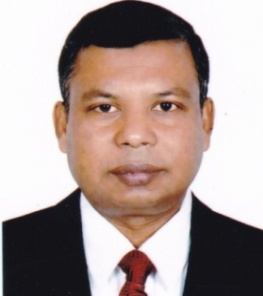 AFM Gousal Azam Sarker is the new Ambassador to IranDhaka, 11 June :	The Government has decided to appoint AFM Gousal Azam Sarker, currently serving as the Director General of International Organizations wing of the Ministry of Foreign Affairs in Dhaka, as the new Ambassador of Bangladesh to the Islamic Republic of Iran. 	AFM Gousal Azam Sarker is a career foreign service officer belonging to 1986 batch of Bangladesh Civil Service (BCS) Foreign Affairs cadre. In his distinguished diplomatic career, Gousal Azam Sarker earlier served as Ambassador of Bangladesh to Lebanon and Sweden. He also worked in various capacities in Bangladesh Missions in Hong Kong, Cairo, Kathmandu and Paris. At the headquarters, he served as Director General of Europe and International Organizations wings.  #Marzuk/Anasuya/Zashim/Asma/2019/1545 hours  Z_¨weeiYx                                                                                            b¤^i : 2192†ivwn½v cÖZ¨vevmb cÖwµqvq wewfbœ †`‡ki miKvi‡K mswkøó Ki‡Z ciivóª gš¿Yvj‡qi D‡`¨vMXvKv, 28 ‰R¨ô (11 Ryb): 	wgqvbgv‡ii ivLvBb iv‡R¨ †ivwn½v‡`i cybtcÖwZôvq mnvqK cwi‡ek m„wó I cÖZ¨vevmb cÖwµqv Z`viwKi Rb¨ c„w_exi wewfbœ †`‡ki miKvi Ges wmwfj †mvmvBwU‡K mswkøó Ki‡Z ciivóª gš¿Yvjq D‡`¨vM MÖnY K‡i‡Q| G j‡ÿ¨ evsjv‡`‡k Kg©iZ wewfbœ ‡`‡ki Abvivwi Kbmvj †Rbv‡ij I we‡`‡k evsjv‡`‡ki Abvivwi Kbmvj †Rbv‡ij‡`i Aby‡iva K‡i‡Qb ciivóªgš¿x W. G †K Avãyj †gv‡gb|	m¤úªwZ ‡jLv GK c‡Î ciivóªgš¿x e‡jb, wgqvbgvi †_‡K ‡Rvic~e©K G ev¯ÍP‚¨Z wekvj †ivwn½v Rb‡Mvôxi †evSv Awbw`©óKv‡ji Rb¨ enb Ki‡Z evsjv‡`k mÿg bq| hy‡Mi ci hyM †gŠwjK AwaKvi †_‡K ewÂZ I `y`©kvMÖ¯Í G Rb‡Mvôxi Ae¯’vb evsjv‡`‡k `xN©vwqZ n‡j G AÂ‡ji wbivcËv I w¯’wZkxjZv ûgwKi  gy‡L co‡Z cv‡i|	W. ‡gv‡gb e‡jb, †ivwn½v mgm¨vi ¯’vqx mgvav‡bi D‡Ï‡k¨ wZbwU Pzw³ ¯^vÿimn 1978 I 1992 mv‡ji gZ wgqvbgv‡ii mv‡_ wØcvwÿKfv‡e G mgm¨v mgvav‡b evsjv‡`‡ki cÿ †_‡K AvšÍwiKfv‡e †Póv Kiv n‡”Q| ZviciI wØcvwÿK Pzw³ AbymiY K‡i wbivc`, m¤§vbRbK, †¯^”Qvq cÖZ¨vevm‡bi Rb¨ ivLvBb iv‡R¨ †ivwn½v‡`i j‡ÿ¨ `„k¨gvb mnvqK cwi‡ek m„wó‡Z wgqvbgv‡ii e¨_©Zv I Pig AbvMÖ‡ni Kvi‡Y GLbI ¯^‡`‡k cÖZ¨vevmb ïiæi Kvh©µg AwbwðqZvi g‡a¨B Av‡Q| G wel‡q AvšÍR©vwZK m¤úª`v‡qi mwµq fzwgKv cÖZ¨vkv K‡i evsjv‡`k|	gš¿x Av‡iv e‡jb, A‡bK P¨v‡jÄ I euvav m‡Ë¡I cÖavbgš¿x †kL nvwmbv gvbweK w`K we‡ePbvq GB Amnvq †jvK‡`i A¯’vqx AvkÖq †`qvi gZ AZ¨šÍ mvnmx c`‡ÿc MÖnY K‡i‡Qb|#†ZŠwn`yj/Abm~qv/iwe/kvgxg/2019/1515 NÈv Z_¨weeiYx                                                                                           b¤^i : 2191wek¦ wkïkÖg cÖwZ‡iva w`e‡m cÖavbgš¿xi evYxXvKv, 28 ‰R¨ô (11 Ryb): 	cÖavbgš¿x †kL nvwmbv 12 Ryb wek¦ wkïkÖg cÖwZ‡iva w`em Dcj‡ÿ wb‡¤œv³ evYx cÖ`vb K‡i‡Qb :	 we‡k¦i Ab¨vb¨ †`‡ki g‡Zv evsjv‡`‡kI 12 Ryb Ôwek¦ wkïkÖg cÖwZ‡iva w`emÕ cvjb Kiv n‡”Q †R‡b Avwg Avbw›`Z|	AvBGjI w`emwUi cÖwZcv`¨ wba©viY K‡i‡Q 'CHILDREN SHOULDN'T WORK IN FIELDS, BUT ON DREAMS!' hv AZ¨šÍ mg‡qvc‡hvMx n‡q‡Q e‡j Avwg g‡b Kwi| 	Avgv‡`i miKvi wkï‡`i AwaKvi iÿvq cÖwZkÖæwZe×| B‡Zvg‡a¨ Avgiv RvwZmsN wkï AwaKvi mb` Ges SzuwKc~Y© wkïkÖg cÖwZ‡iva I wbimb welqK AvBGjI Kb‡fbkb Abymg_©b K‡iwQ| †h †Kvb msNvZ, msKU, `y‡h©v‡M wkï‡`i AwaKvi iÿvq Avgiv KvR K‡i hvw”Q| 2025 mv‡ji g‡a¨ mKj ai‡bi wkïkÖg wbim‡b GmwWwRÕi jÿ¨gvÎv wba©viY Kiv n‡q‡Q| G jÿ¨gvÎv c~i‡Y miKvi av‡c av‡c GwM‡q hv‡”Q|	Avgiv RvZxq wkïkÖg wbimb bxwZ-2010 cÖYqb K‡iwQ| G bxwZ ev¯Íevq‡bi j‡ÿ¨ RvZxq Kg©cwiKíbv cÖYqb Ges wkïkÖg welqK Kvh©µg gwbUwis Kivi Rb¨ RvZxq, wefvMxq, †Rjv I Dc‡Rjv ch©v‡qi KwgwU¸‡jv KvR K‡i hv‡”Q| wkï‡`i Rb¨ SuywKc~Y© wn‡m‡e 38 ai‡bi KvR‡K wPwýZ K‡i ZvwjKv cÖKvk Kiv n‡q‡Q| SzuwKc~Y© Kv‡R wbhy³ wkï‡`i cÖZ¨vnvi K‡i e„wËg~jK I KvwiMwi wkÿv cÖ`vb Kiv n‡”Q| kÖwgK‡`i mšÍvb‡`i hv‡Z wkïkÖ‡g wb‡qvwRZ n‡Z bv nq, †m j‡ÿ¨ kÖwgK Kj¨vY dvD‡Ûkb †_‡K cÖvwZôvwbK I AcÖvwZôvwbK Lv‡Z wb‡qvwRZ kÖwgK‡`i mšÍvb‡`i D”Pwkÿvi Rb¨ Avw_©K mnvqZv cÖ`vb Kiv n‡”Q| evsjv‡`k cwimsL¨vb ey¨‡ivi wkïkÖg mgxÿv 2003 Abyhvqx evsjv‡`‡k kÖ‡g wb‡qvwRZ wkïi msL¨v wQj 3 `kwgK 2 wgwjqb, 2013 mv‡ji wkïkÖg mgxÿv Abyhvqx Zv n«vm †c‡q 1 `kwgK 7 wgwjq‡b `uvwo‡q‡Q| Avgv‡`i miKv‡ii mg‡qvc‡hvMx c`‡ÿc MÖn‡Yi d‡j †`‡k wkïkÖg eûjvs‡k n«vm †c‡q‡Q|	Avwg wkïkÖg cÖwZ‡iva I wkï‡`i Kj¨v‡Y miKv‡ii cvkvcvwk †emiKvwi e¨w³ I cÖwZôvb, RvZxq I AvšÍR©vwZK ms¯’v, Dbœqb mn‡hvMx, M‡elYv cÖwZôvb, wmwfj †mvmvBwU I MYgva¨g, gvwjK I kÖwgK msMVbmn mswkøó mKj‡K Av‡iv Kvh©Ki f‚wgKv cvj‡bi AvnŸvb RvbvB|	Avwg Ôwek¦ wkïkÖg cÖwZ‡iva w`emÕ Dcj‡ÿ Av‡qvwRZ mKj Kg©m~wPi mvwe©K mvdj¨ Kvgbv Kwi|                                                                                    Rq evsjv, Rq e½eÜz								       evsjv‡`k wPiRxex ‡nvK|Ó#Bgiæj/Abm~qv/iwe/Rmxg/myeY©v/kvgxg/2019/1026 NÈv 